Arm Bones Labeling Worksheet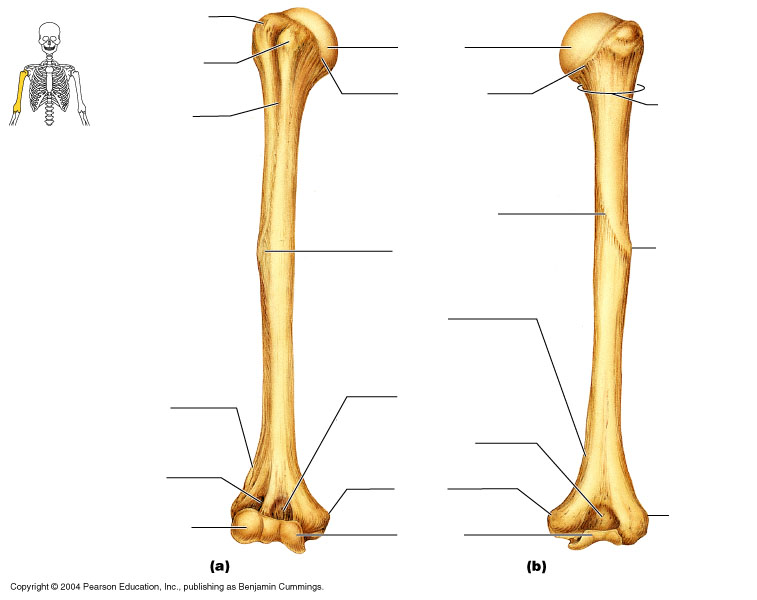 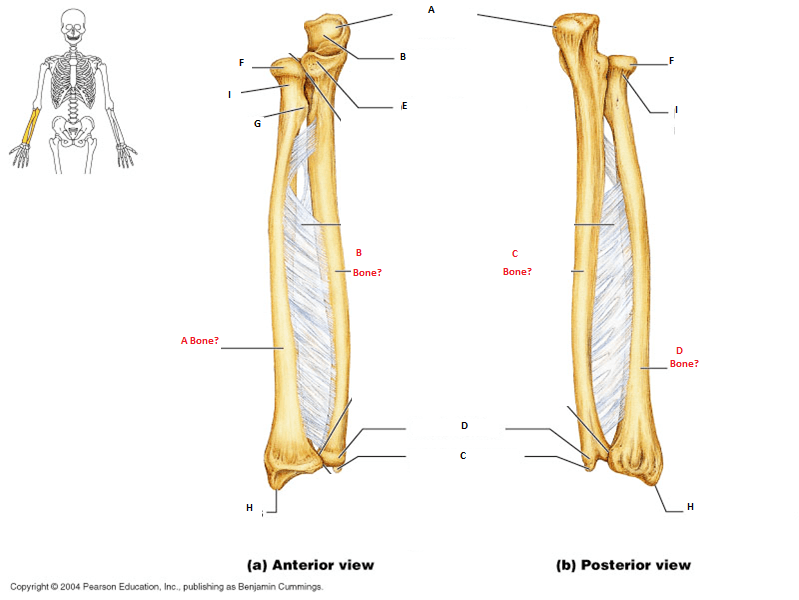 